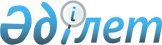 Об утверждении регламента электронной государственной услуги "Регистрация детей дошкольного возраста (до 7 лет) для направления в детские дошкольные организации"
					
			Утративший силу
			
			
		
					Постановление акимата Мангистауской области от 30 марта 2012 года N 49. Зарегистрировано Департаментом юстиции Мангистауской области 13 апреля 2012 года N 2122. Утратило силу постановлением акимата Мангистауской области от 23 января 2013 года № 17

     Сноска. Утратило силу постановлением акимата Мангистауской области от 23 января 2013 года № 17 

      В соответствии с Законом Республики Казахстан от 11 января 2007 года « Об информатизации», постановлением Правительства Республики Казахстан от 26 февраля 2010 года № 140 « Об утверждении стандартов государственных услуг Министерства образования  и науки Республики Казахстан и внесении изменения в постановление Правительства Республики Казахстан от 30 июня 2007 года № 561 », акимат области ПОСТАНОВЛЯЕТ:



      1.Утвердить прилагаемый регламент электронной государственной услуги « Регистрация детей дошкольного возраста (до 7 лет) для направления в детские дошкольные организации ».



      2.Контроль за исполнением настоящего постановления возложить на заместителя акима Мангистауской области Жумашева К.Б.



      3.Настоящее постановление вступает в силу со дня государственной регистрации в органах юстиции и вводится в действие по истечении десяти календарных дней после дня его первого официального опубликования.      Аким области                            Б. Мухамеджанов      «СОГЛАСОВАНО»      Министр транспорта и коммуникаций

      Республики Казахстан

      Жумагалиев А.К.

      30 марта 2012 года

Утвержден постановлением

акимата Мангистауской области

от 30 марта 2012 года № 49 

Регламент электронной государственной услуги «Регистрация детей дошкольного возраста (до 7 лет) для направления в детские дошкольные организации» 1. Общие положения

      1. Электронная государственная услуга « Регистрация детей дошкольного возраста (до 7 лет) для направления в детские дошкольные организации »(далее – электронная государственная услуга)оказывается городскими и районными отделами образования, на альтернативной основе через центры обслуживания населения (далее – ЦОН) и через веб-портал « электронного правительства »: www.e.gov.kz (далее – ПЭП).



      2. Электронная государственная услуга оказывается на основании Стандарта государственной услуги « Регистрация детей дошкольного возраста (до 7 лет) для направления в детские дошкольные организации Республики Казахстан », утвержденного постановлением Правительства Республики Казахстан от 26 февраля 2010 года № 140.



      3. Степень автоматизации электронной государственной услуги: частично автоматизированная (электронная государственная услуга, содержащая медиа-разрывы).



      4. Вид оказания электронной государственной услуги: транзакционная услуга.



      5. Понятия и сокращения, используемые в настоящем регламенте электронной государственной услуги « Регистрация детей дошкольного возраста (до 7 лет) для направления в детские дошкольные организации »(далее – Регламент):



      1) веб-портал « электронного правительства » (далее –«ПЭП») – информационная система, представляющая собой единое окно доступа ко всей консолидированной правительственной информации, включая нормативную правовую базу, и к электронным государственным услугам;



      2) ГБД ФЛ – государственная база данных « Физические лица »;



      3) ДДО – детская дошкольная организация, реализующая общеобразовательные программы дошкольного воспитания и обучения;



      4) индивидуальный идентификационный номер (далее – ИИН) – уникальный номер, формируемый для физического лица, в том числе индивидуального предпринимателя, осуществляющего деятельность в виде личного предпринимательства;



      5) информационная система «Записи актов гражданского состояния» (далее – ИС ЗАГС) – система, предназначенная для регистрации актов гражданского состояния, хранения, обработки, поиска, распространения, передачи и предоставления информации с применением аппаратно-программного комплекса;



      6) информационная система Национального удостоверяющего центра Республики Казахстан (далее – ИС НУЦ) – удостоверяющий центр, обслуживающий участников электронного правительств», государственных и негосударственных информационных систем;



      7) информационная система центров обслуживания населения (далее – ИС ЦОН) – информационная система, предназначенная для автоматизации процесса предоставления услуг населению (физическим и юридическим лицам) через Центры обслуживания населения Республики Казахстан, а также соответствующими министерствами и ведомствами;



      8) медиа-разрыв – чередование бумажного и электронного документооборота в процессе оказания услуг, когда необходимы преобразования документов из электронной формы в бумажную или наоборот;



      9 ) местный исполнительный орган (далее –МИО) – городские и районные отделы образования;



      10 )потребитель – физическое лицо, которому оказывается электронная государственная услуга;



      11) Региональный шлюз, как подсистема шлюза электронного правительств » Республики Казахста » (далее – ИС РШЭП) – информационная система для обеспечения интеграции инфраструктуры « е-правительств » и « е-акиматов » (предоставление механизмов доступа местных исполнительных органов к государственным информационным ресурсам посредством шлюза « электронного правительства », а также оказание электронных услуг гражданам и бизнес-структурам на региональном уровне;



      12) структурно-функциональные единицы (далее – СФЕ) – перечень структурных подразделений государственных органов, государственных учреждений или иных организаций, которые участвуют в процессе оказания электронной государственной услуги;



      13) транзакционная услуга – услуга по предоставлению пользователям электронных информационных ресурсов, требующая взаимного обмена информацией с применением электронной цифровой подписи;



      14) ЦОН – Центр обслуживания населения;



      15) шлюз « электронного правительства » (далее – ШЭП) –информационная система, предназначенная для интеграции информационных систем « электронного правительства » в рамках реализации электронных услуг;



      16) электронная цифровая подпись (далее – ЭЦП) – набор электронных цифровых символов, созданный средствами электронной цифровой подписи и подтверждающий достоверность электронного документа, его принадлежность и неизменность содержания;



      17) электронный документ – документ, в котором информация представлена в электронно-цифровой форме и удостоверена посредством электронной цифровой подписи. 

2. Порядок деятельности услугодателя по оказанию электронной государственной услуги

      6. Пошаговые действия и решения услугодателя через МИО (диаграмма № 1 функционального взаимодействия при оказании частично автоматизированнойэлектронной государственной услуги) приведены в приложении 2 к настоящему Регламенту:



      1) потребитель должен обратиться в МИО для получения услуги имея при себе заявление и оригиналы необходимых документов. Проверка подлинности заявления и документов потребителя сотрудником МИО.



      2) процесс 1 – процесс ввода сотрудником МИО ИИН и пароля (процесс авторизации) в ИС МИО для оказания электронной государственной услуги;



      3) условие 1 – проверка в ИС МИО подлинности данных о зарегистрированном сотруднике МИО через ИИН и пароль;



      4) процесс 2 – формирование сообщения об отказе в авторизации в ИС МИО в связи с имеющими нарушениями в данных сотрудника МИО;



      5) процесс 3 – выбор сотрудником МИО услуги, указанной в настоящем Регламенте, вывод на экран формы запроса для оказания услуги и заполнение формы (ввод данных и прикрепление сканированных документов) с учетом ее структуры и форматных требований;



      6) процесс 4 – запрос на проверку данных о ребенке в ИС ЗАГС;



      7) процесс 5 – подписание посредством ЭЦП сотрудника МИО заполненной формы (введенных данных, прикрепленных сканированных документов) запроса на оказание электронной государственной услуги;



      8) условие 2 – проверка соответствия идентификационных данных (между ИИН, указанным в запросе и ИИН, указанным в регистрационном свидетельстве ЭЦП), срока действия регистрационного свидетельства ЭЦП и отсутствия в списке отозванных (аннулированных) регистрационных свидетельств ИС МИО;



      9) процесс 6 – формирование сообщения об отказе в запрашиваемой электронной государственной услуге в связи с не подтверждением подлинности ЭЦП сотрудника МИО;



      10 процесс 7 – обработка электронной государственной услуги сотрудником МИО;



      11) процесс 8 – процесс уведомления потребителя о наличии места в ДДО;



      12) условие 3 – принятие решения потребителем о направлении ребенка в предложенное ДДО;



      13) процесс 9 – процесс формирования потребителем письменного отказа от предложенного места в ДДО. Потребитель продолжает стоять в очереди;



      14) процесс 10 – процесс формирования потребителем письменного согласия на предложенное ДДО и формирование сотрудником МИО результата оказания электронной государственной услуги (направление в детские дошкольные организации или же уведомление о регистрации детей дошкольного возраста (до 7 лет), как промежуточный документ, в случае отсутствия мест в ДДО на момент подачи заявления, либо мотивированный ответ об отказе в предоставлении услуги). Электронный документ формируется с использованием ЭЦП сотрудника МИО;



      15) процесс 11 – выдача сотрудником МИО нарочно или посредством отправки на электронную почту потребителя результата электронной государственной услуги (направление в детские дошкольные организации или же уведомление о регистрации детей дошкольного возраста (до 7 лет), как промежуточный документ, в случае отсутствия мест в ДДО на момент подачи заявления, либо мотивированный ответ об отказе в предоставлении услуги).



      7. Пошаговые действия и решения услугодателя через ЦОН (диаграмма № 2 функционального взаимодействия при оказании частично автоматизированнойэлектронной государственной услуги) приведены в приложении 2 к настоящему Регламенту:



      1) процесс 1 – процесс авторизации оператора ЦОН в ИС ЦОН для оказания электронной государственной услуги;



      2) условие 1 – проверка в ИС ЦОН подлинности данных о зарегистрированном операторе через логин и пароль, либо ЭЦП;



      3) процесс 2 – формирование сообщения об отказе в авторизации в ИС ЦОН в связи с имеющими нарушениями в данных оператора ЦОН;



      4) процесс 3 – выбор оператором ЦОН услуги, указанной в настоящем Регламенте, вывод на экран формы запроса для оказания услуги и заполнение формы (ввод данных и прикрепление сканированных документов) с учетом ее структуры и форматных требований;



      5) процесс 4 – запрос на проверку данных о ребенке в ИС ЗАГС;



      6) процесс 5 – подписание посредством ЭЦП оператора ЦОН заполненной формы (введенных данных, прикрепленных сканированных документов) запроса на оказание электронной государственной услуги;



      7) условие 2 – проверка соответствия идентификационных данных (между ИИН, указанным в запросе и ИИН, указанным в регистрационном свидетельстве ЭЦП), срока действия регистрационного свидетельства ЭЦП и отсутствия в списке отозванных (аннулированных) регистрационных свидетельств в ИС ЦОН;



      8) процесс 6 – формирование сообщения об отказе в запрашиваемой электронной государственной услуге в связи с не подтверждением подлинности ЭЦП оператора;



      9) процесс 7 – направление подписанного ЭЦП оператора ЦОН электронного документа (запроса потребителя) через РШЭП/ШЭП в ИС МИО и обработка электронной государственной услуги сотрудником МИО;



      10) процесс 8 – процесс уведомления потребителя о наличии места в ДДО;



      11) условие 3 – принятие решения потребителем о направлении ребенка в предложенное ДДО;



      12) процесс 9 – процесс формирования потребителем письменного отказа от предложенного места в ДДО. Потребитель продолжает стоять в очереди;



      13) процесс 10 – процесс формирования потребителем письменного согласия на предложенное ДДО и формирование сотрудником МИО результата оказания электронной государственной услуги (направление в детские дошкольные организации или же уведомление о регистрации детей дошкольного возраста (до 7 лет), как промежуточный документ, в случае отсутствия мест в ДДО на момент подачи заявления, либо мотивированный ответ об отказе в предоставлении услуги). Электронный документ формируется с использованием ЭЦП сотрудника МИО и передается в ИС ЦОН;



      14) процесс 11 – выдача выходного документа сотрудником ЦОН потребителю услуги нарочно или посредством отправки на электронную почту.



      8. Пошаговые действия и решения услугодателя через ПЭП (диаграмма № 3 функционального взаимодействия при оказании частично автоматизированной электронной государственной услуги) приведены в приложении 2 к настоящему Регламенту:



      1) потребитель осуществляет регистрацию на ПЭП с помощью ИИН и пароля (осуществляется для незарегистрированных потребителей на ПЭП);



      2) процесс 1 – процесс ввода потребителем ИИН и пароля (процесс авторизации) на ПЭП для получения электронной государственной услуги;



      3) условие 1 – проверка на ПЭП подлинности данных о зарегистрированном потребителе через ИИН и пароль;



      4) процесс 2 – формирование ПЭП сообщения об отказе в авторизации в связи с имеющими нарушениями в данных потребителя;



      5) процесс 3 – выбор потребителем услуги, указанной в настоящем Регламенте, вывод на экран формы запроса для оказания услуги и заполнение потребителем формы (ввод данных и прикрепление сканированных документов) с учетом ее структуры и форматных требований;



      6) процесс 4 – запрос на проверку данных о ребенке в ИС ЗАГС;



      7) процесс 5 – подписание посредством ЭЦП потребителя заполненной формы (введенных данных, сканированных документов) запроса на оказание электронной государственной услуги;



      8) условие 2 – проверка соответствия идентификационных данных (между ИИН, указанным в запросе и ИИН, указанным в регистрационном свидетельстве ЭЦП), срока действия регистрационного свидетельства ЭЦП и отсутствия в списке отозванных (аннулированных) регистрационных свидетельств ПЭП;



      9) процесс 6 – формирование сообщения об отказе в запрашиваемой электронной государственной услуге в связи с не подтверждением подлинности ЭЦП потребителя;



      10) процесс 7 – направление подписанного ЭЦП потребителя электронного документа (запроса потребителя) через РШЭП/ШЭП в ИС МИО и обработка электронной государственной услуги сотрудником МИО;



      11) процесс 8 – процесс уведомления потребителя о наличии места в ДДО;



      12) условие 3 – принятие решения потребителем о направлении ребенка в предложенное ДДО;



      13) процесс 9 – процесс формирования потребителем письменного отказа от предложенного места в ДДО. Потребитель продолжает стоять в очереди;



      14) процесс 10 – процесс формирования потребителем письменного согласия на предложенное ДДО и формирование сотрудником МИО результата оказания электронной государственной услуги (направление в детские дошкольные организации или же уведомление о регистрации детей дошкольного возраста (до 7 лет), как промежуточный документ, в случае отсутствия мест в ДДО на момент подачи заявления, либо мотивированный ответ об отказе в предоставлении услуги). Электронный документ формируется с использованием ЭЦП сотрудника МИО и передается в личный кабинет на ПЭП.



      9. В приложении 3 к настоящему Регламенту приведены экранные формы на электронную государственную услугу, предоставляемые потребителю на государственном и русском языках.



      10. Способ проверки получателем статуса исполнения запроса по электронной государственной услуге: на ПЭП в разделе «История получения услуг», а также при обращении в МИО/ЦОН.



      11. Номер контактного телефона для получения информации об электронной государственной услуге, также в случае необходимости оценки (в том числе обжалования) их качества: 8(7292) 43-53-01. 

3. Описание порядка взаимодействия в процессе оказания электронной государственной услуги

      12. Перечень СФЕ, которые участвуют в процессе оказания электронной государственной услуги:

      1) МИО;

      2) ИС МИО;

      3) РШЭП (ШЭП);

      4) ИС ЦОН;

      5) ЦОН;

      6) ПЭП.



      13. Текстовое табличное описание последовательности действий СФЕ с указанием срока выполнения каждого действия приведено в приложении 1 к настоящему Регламенту.



      14. Диаграммы, отражающие взаимосвязь между логической последовательностью действий (в процессе оказания электронной государственной услуги) СФЕ в соответствии с их описаниями, приведены в приложении 2 (диаграммы № 1, 2, 3) к настоящему Регламенту.



      15. В приложении 4 к настоящему Регламенту приведены формы, шаблоны бланков в соответствии с которыми должен быть представлен результат оказания электронной государственной услуги (выходной документ), включая формы уведомления.



      16. Результаты оказания электронной государственной услуги потребителям измеряются показателями качества и доступности в соответствии с приложением 5 к настоящему Регламенту.



      17. Требования, предъявляемые к процессу оказания электронной государственной услуги потребителями:

      1) соблюдение конституционных прав и свобод человека;

      2) законность при исполнении служебного долга;

      3) соблюдение профессиональной этики и культуры;

      4) представление исчерпывающей и полной информации;

      5) защита и конфиденциальность информации;

      6) обеспечение сохранности документов, которые потребитель не получил в установленные сроки.



      18. Технические условия оказания электронной государственной услуги:поддерживаемые устройства доступа и оказания электронных государственных услуг (компьютер, Интернет, ЦОН, МИО).

Приложение 1

к регламенту электронной государственной

услуги«Регистрация детей дошкольного

возраста (до 7 лет) для направления

в детские дошкольные организации» 

Таблица 1. Описание действий посредством МИО 

 Таблица 2. Описание действий посредством ЦОН 

Таблица 3. Описание действий посредством ПЭП

Приложение 2

к регламенту электронной государственной услуги

« Регистрация детей дошкольного возраста (до 7 лет)

для направления в детские дошкольные организации »

      Рисунок № 1.Диаграмма функционального взаимодействия при оказании частично автоматизированной электронной государственной услуги через МИО

      (смотрите в бумажном варианте)

      Рисунок № 2. Диаграмма функционального взаимодействия при оказании частично автоматизированной электронной государственной услуги через ЦОН

      (смотрите в бумажном варианте)

      Рисунок № 3. Диаграмма функционального взаимодействия при оказании частично автоматизированной электронной государственной услуги через ПЭП

Условные обозначения

(смотрите в бумажном варианте)

Приложение 3

к регламенту электронной государственной услуги

« Регистрация детей дошкольного возраста (до 7 лет)

для направления в детские дошкольные организации » 

Экранные формы на электронную государственную услугу      Шаг 1. Выбор государственного органа      (смотрите в бумажном варианте)      Шаг 2. Выбор государственной услуги      (смотрите в бумажном варианте)      Шаг 3. Выбор вида государственной услуги      (смотрите в бумажном варианте)      Шаг 4. Авторизация      (смотрите в бумажном варианте)      Шаг 5. Заполнение запроса – ввод данных физического лица      (смотрите в бумажном варианте)

Приложение 4

к регламенту электронной государственной

услуги « Регистрация детей дошкольного

возраста (до 7 лет) для направления

в детские дошкольные организации » 

Экранная форма заявления на электронную государственную услугу      (смотрите в бумажном варианте) 

Выходная форма положительного ответа (направление в ДДО) на электронную государственную услугу      (смотрите в бумажном варианте) 

Форма уведомления (регистрационного талона), предоставляемого  потребителю при постановке ребенка в очередь для направления в ДДО      (смотрите в бумажном варианте) 

Выходная форма отрицательного ответа (отказ) на электронную государственную услугу, предоставляемого потребителю      (смотрите в бумажном варианте)

Приложение 5

к регламенту электронной государственной

услуги « Регистрация детей дошкольного

возраста (до 7 лет) для направления

в детские дошкольные организации » 

Форма анкеты для определения показателей электронной государственной услуги: « качество » и « доступность »____________________________________________________________

(наименование услуги)      1. Удовлетворены ли Вы качеством процесса и результатом оказания электронной государственной услуги?

      1) не удовлетворен;

      2) частично удовлетворен;

      3) удовлетворен.

      2. Удовлетворены ли Вы качеством информации о порядке оказания электронной государственной услуги?

      1) не удовлетворен;

      2) частично удовлетворен;

      3) удовлетворен.
					© 2012. РГП на ПХВ «Институт законодательства и правовой информации Республики Казахстан» Министерства юстиции Республики Казахстан
				Действия основного процесса (хода, потока работ)Действия основного процесса (хода, потока работ)Действия основного процесса (хода, потока работ)Действия основного процесса (хода, потока работ)Действия основного процесса (хода, потока работ)Действия основного процесса (хода, потока работ)Действия основного процесса (хода, потока работ)Действия основного процесса (хода, потока работ)1№ действия (хода, потока работ)1234562Наименование СФЕ, ИСМИОИС МИОРШЭП (ШЭП)ИС ЦОНМИОИС МИО3Наимено-вание действия (процес-са, процеду-ры, операции) и их описаниеПро- верка под- лин- ности заяв-ления и доку- мен- тов потребите-ля, ввод дан- ных в ИС МИОПровер-ка данных  в ГБД ФЛ, прикрепление сканированных докумен-тов в системуМаршру-тизация  уведом-ления о стату- сах из ИС МИО в ИС ЦОНПрисвоение номера заявлению. Форми-рова- ние уведомления с указа-нием текущего стату-саИсполнение запроса. Формирова- ние положитель-ного ответа с выдачей направления в ДДО, формирова- ние ответа с выдачей уведомления-талона о постановке ребенка в очередь в ДДО; либо формирова- ние мотивирован*ного отказа Принятие решенияФормиро-вание справкиФормирование уведом*ления о смене статуса 4Форма заверше-ния (данные, документ организа-ционно- распоря-дитель- ное решение)Прием заяв-ления и доку-мен- тов на полу-чение услу-гиРегис-т-рация запроса с присвое-нием номера заявле-ниюМаршру-тизация запросаОтобра-жение стату-са посту-пившиеФормирова- ние  положитель-ного ответа с выдачей направления в ДДО, формирова- ние ответа с выдачей уведомления-талона о постановке ребенка в очередь в ДДО; направления, либо  мотивирован-ного отказаФормиро-вание выходно-го докумен-та и стату- сов исполне-ния запроса5Сроки исполне-нияНе более5 минутНе более 1 минутыНе более 1 минутыНе более 1 минутыВ течение трех днейНе более 1 минуты6Номер следующего действия234567Действия основного процесса (хода, потока работ)Действия основного процесса (хода, потока работ)Действия основного процесса (хода, потока работ)Действия основного процесса (хода, потока работ)Действия основного процесса (хода, потока работ)Действия основного процесса (хода, потока работ)Действия основного процесса (хода, потока работ)Действия основного процесса (хода, потока работ)1№ действия (хода, потока работ)7891011122Наимено-вание СФЕ, ИСРШЭП (ШЭП)ИС ЦОНМИОИС МИОРШЭП (ШЭП)ИС ЦОН3Наимено-вание действия (процес-са, процеду-ры, операции) и их описаниеМаршру-тизация  уведом-ленияОтобра-жение  уведом-лени, стату-саСозда- ние  выходно-го докумен-таФормиро-вание и регис-

трация выходно-го докумен-та, подпи- санного ЭЦП уполно-мочен- ного лицаМаршрутиза-ция уведомле- ния с выходным документомОтображе-ние уведомле-ния о заверше-нии оказания услуги с выходным докумен-том4Форма заверше-ния (данные, документ организа-ционно- распоря-дитель- ное решение)Маршру-тизацияОтобра-жение стату-сов испол-ненияВыдача выходно-го докумен-та потреби-телю при обраще-нии в МИООтправ-ка уведом-ления с выход- ным докумен-томМаршрутиза-цияОтображе-ние статуса заверше-ния исполне-ния5Сроки исполне-нияНе более 1 минутыНе более 1 минутыВ течение трех днейНе более 1 минутыНе более 1 минутыНе более 1 минуты6Номер следующего действия89101112-Действия основного процесса (хода, потока работ)Действия основного процесса (хода, потока работ)Действия основного процесса (хода, потока работ)Действия основного процесса (хода, потока работ)Действия основного процесса (хода, потока работ)Действия основного процесса (хода, потока работ)Действия основного процесса (хода, потока работ)1№ действия (хода, потока работ)123452Наимено-вание СФЕ, ИСЦОНИС ЦОНРШЭП (ШЭП)ИС МИОМИО3Наимено-вание действия (процес-са, процеду-ры, операции) и их описаниеПроверка подлин- ности заявле- ния и докумен-тов потреби-теля, ввод данных в ИС ЦОНПроверка данных в ГБД ФЛ, ИС ЗАГС, прикрепле-ние сканирован-ных документов в системуМаршрути-зация  запроса из ИС ЦОН в ИС РШЭППрисвоение номера заявлению, отправка на исполнениеПроверка докумен- тов, принятие заявления в работу4Форма заверше-ния (данные, документ организа-ционно- распоря-дитель-

ное решение)Прием заявле- ния и докумен-тов на получе- ния услугиРегистра- ция запроса с присвое-

нием номера заявлениюМаршрутизация  запросаОтображе- ния заявления в статусе поступив- шиеПринятие запроса в работу5Сроки исполне-нияНе более 30 минутНе более 1 минутыНе более 1 минутыНе более 1 минутыВ течение трех дней6Номер следующего действия23456Действия основного процесса (хода, потока работ)Действия основного процесса (хода, потока работ)Действия основного процесса (хода, потока работ)Действия основного процесса (хода, потока работ)Действия основного процесса (хода, потока работ)Действия основного процесса (хода, потока работ)Действия основного процесса (хода, потока работ)1№ действия (хода, потока работ)6789102Наименование СФЕ, ИСМИОИС МИОРШЭП (ШЭП)ИС ЦОНЦОН3Наимено-вание действия (процес-са, процеду-ры, операции) и их описаниеИсполне-ние запроса. Формиро-вание  положи- тельного ответа с выдачей направле-ния в ДДО, формиро-вание ответа с выдачей уведомле-ния-та-лона о постанов-ке ребенка в очередь в ДДО; либо формиро-вание обосно- ванного  отказа Принятие решенияФормирова-ние справки. Формирова-ние уведомле- ния о смене статуса Маршрути-зация  уведомле-нияОтображе- ние  уведомле- ния, статусаУведомле-ние о статусе исполне- ния заявления при обращении потребите-ля4Форма заверше-ния (данные, документорганизационно- распоря-дитель- ное решение)Формиро-вание  направле-ния, уведомле-ния-та-лона о постанов-ке ребенка в очередь в ДДО; либо обосно- ванного отказаФормирова-ние выходного документа и статусов исполнения запросаМаршрути-зацияОтображе- ние статусов исполненияУведомле-ние о статусе оказания услуги5Сроки исполне-нияВ течение трех днейНе более 1 минутыНе более 1 минутыНе более 1 минутыНе более 30 минут6Номер следующе-го действия7891011Действия основного процесса (хода, потока работ)Действия основного процесса (хода, потока работ)Действия основного процесса (хода, потока работ)Действия основного процесса (хода, потока работ)Действия основного процесса (хода, потока работ)Действия основного процесса (хода, потока работ)Действия основного процесса (хода, потока работ)1№ действия (хода, потока работ)11121314152Наименование СФЕ, ИСМИОИС МИОРШЭП (ШЭП)ИС ЦОНЦОН3Наимено-вание действия (процес-са, процеду-ры, операции) и их описаниеСоздание  выходно-го докумен-таФормирова-ние и регистра- ция выходного документа, подписанно-го ЭЦП уполномо- ченного лицаМаршрути-зация уведомле-ния с выходным докумен-томОтображе- ние уведомле- ния о завершении оказания услуги с выходным документомВыдача выходного документа потребите-лю4Форма заверше-ния (данные, документорганиза-ционно- распоря-дитель- ное решение)Передача подписан-ного выходно-го докумен-та в ЦОНОтправка уведомле- ния с выходным документомМаршрути-зацияОтображе- ние статуса завершения исполненияВыдача выходного документа5Сроки исполне-нияВ течение трех днейНе более 1 минутыНе более 1 минутыНе более 1 минутыНе более 30 минут6Номер следующего действия12131415-Действия основного процесса (хода, потока работ)Действия основного процесса (хода, потока работ)Действия основного процесса (хода, потока работ)Действия основного процесса (хода, потока работ)Действия основного процесса (хода, потока работ)Действия основного процесса (хода, потока работ)Действия основного процесса (хода, потока работ)1№ действия (хода, потока работ)123452Наимено-вание СФЕ, ИСПЭПРШЭП (ШЭП)ИС МИОИС ЦОНМИО3Наимено-вание действия(процес-са, процеду-ры, операции) и их описаниеПроверкаподлин- ности данных (ЭЦП потреби-теля).Сохранениезаявле-

ния и отправкапосред-

ством РШЭП (ШЭП)Маршрутиза-ция уведомле-

нияв ИС МИОПрисвое-ние номера заявле-

нию Формиро-вание-

уведомле-ния с указа-

нием текущегостатусаОтображе-

ние статусаПринятие заявления на исполне-

ние4Форма заверше-ния (данные, документ,органи-зационно-распорядитель-

ное решение)Отображе-ние уведомле-ния об успешномформиро-вании запроса или уведомле-ние об отказеМаршрутиза-ция запросаОтправкауведомле-ния на ПЭПОтображе-

ние статусаПринятие в работу5Сроки исполне-нияНе более 1 минутыНе более 1 минутыНе более 1 минутыНе более 1 минутыВ течение трех дней6Номер следующего действия23456Действия основного процесса (хода, потока работ)Действия основного процесса (хода, потока работ)Действия основного процесса (хода, потока работ)Действия основного процесса (хода, потока работ)Действия основного процесса (хода, потока работ)Действия основного процесса (хода, потока работ)Действия основного процесса (хода, потока работ)1№ действия (хода, потока работ)6789102Наименование СФЕ, ИСМИОИС МИОРШЭП (ШЭП)ПЭПИС ЦОН3Наимено-вание действия (процес-са, процеду-ры, операции) и их описаниеИсполне-ние запроса. Формиро-вание ответа с выдачей направле-ния вДДО,фор-мирова- ние ответа с выдачей уведомле-ния-та-лона о постанов-ке ребенка в очередь в ДДО;либоформиро-вание мотивиро-ванного отказаФормирова-ние выходного документа. Формирова-ние уведомле- ния о смене статуса оказания услугиМаршрути-зация уведомле-нияОтображе- ние уведомле- нияОтображе-ние уведомле-ния4Форма заверше-ния (данные, документ, организа-ционно- распоря-дитель- ное решение)Формиро-вание справки,уведомле-ния-та-лона о постанов-ке ребенка в очередь в ДДО;  либо мотивиро-ванного отказаФормирова -ние выходного документа и статусаМаршрути-зацияОтображе- ние статусов исполнения с выходным документомОтображе -ние статусов исполне -ния5Сроки исполне-нияВ течении трех днейНе более 1 минутыНе более 1 минутыНе более 1 минутыНе более 1 минуты6Номер следующе-го действия7891011Действия основного процесса (хода, потока работ)Действия основного процесса (хода, потока работ)Действия основного процесса (хода, потока работ)Действия основного процесса (хода, потока работ)Действия основного процесса (хода, потока работ)Действия основного процесса (хода, потока работ)Действия основного процесса (хода, потока работ)1№ действия (хода, потока работ)11121314152Наименование СФЕ, ИСМИОИС МИОРШЭП (ШЭП)ПЭПИС ЦОН3Наимено-вание действия (процес-са, процеду-ры, операции) и их описаниеСозданиевыходно-го докумен-та. Подписа-ние докумен-таРегистра- ция выходного документа.Формирова-ние выходного-документа,подписанно-го уполномо- ченным лицомМаршрути-зация уведомле-ния с выходнымдокумен-томОтображе- ние уведомле- ния о завершенииоказания услуги с возмож-

ностью просмотра выходного документаОтображе-ние уведомле-ния о заверше- нии оказания-услуги4Форма заверше-ния (данные, документ, организа-ционно- распоря-дитель-

ное решение)Подписан-ный выходнойдокументОтправка уведомле-

ния с выходным документомМаршрути-зацияОтображе- ние выходного документаОтображе ние статуса исполнен-ния5Сроки исполненияВ течении трех днейНе более 1 минутыНе более 1 минутыНе более 1 минуты6Номер следующего действия12131415